ОленеводствоБеленюк, Д. Н. Опыт создания мараловодческого питомника с целью восстановления численности популяции благородного оленя в Красноярском крае / Д. Н. Беленюк, Н. Н. Беленюк // Вестн. Красноярского гос. аграр. ун-та. – 2019. – № 2. – С. 103–110.Составитель: Л.М. Бабанина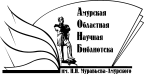 «Амурская областная научная библиотека имени Н.Н. Муравьева-АмурскогоОтдел библиографии и электронных ресурсов